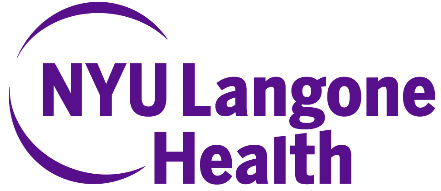 Department of Nursing Professional PracticeTitle: Opioid Abuse in Cancer PatientsDate Tuesday November 19, 2019Time: 8-9 AMRoom 1128Learning Objectives: 1. To better understand the differences between the terms: addiction, tolerance, and dependence in regards to opioid use. 2. Identify risk factors for opioid misuse. 3. Identify practical ways to treat cancer pain while addressing concerns for opioid misuse among those who are at risk.This activity has been submitted to NJSNA for approval to award contact hours. New Jersey State Nurses Association is accredited as a approver of continuing nursing education by the American Nurses Credentialing Center’s Commission on AccrediationThere is No Commercial Support for this activityRegister for this course •            Visit Winthrop.cloud-cme.com •            Log in by selecting Sign-in for NYU Employees and provide your Kerberos ID•            Go to Live Courses at the top of the screen•            Scroll to the activity 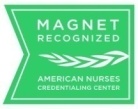 